БЮДЖЕТ ПРОЕКТУ «Реконструкція дитячого майданчика на проспекті Миколи Бажана, 24/1» п/пЗображенняНазваГабаритні розміри, мм (В-Ш-Д)КількістьЦіна, грнСума, грн1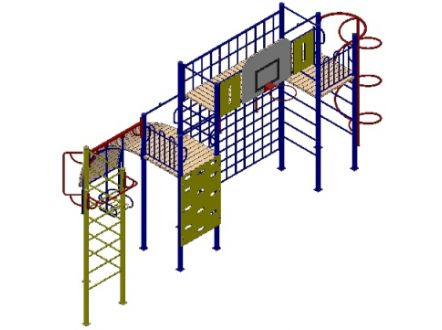 Гімнастичний комплекс 8320- 3000 -2900137 310,0037 310,00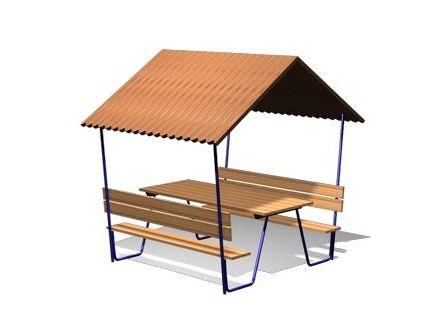 Альтанка зі столом і лавками2100- 2100 - 2250110 374,0010 374,004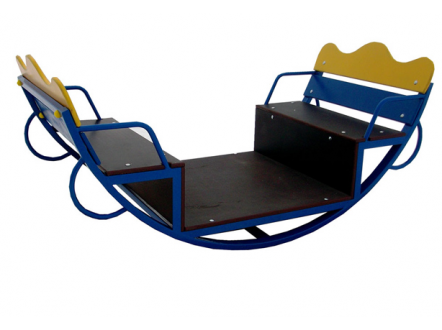 Качалка-балансир «Дует»2590 - 1035 - 10251,006 133,006 133,00Разом, грн:Разом, грн:Разом, грн:Разом, грн:Разом, грн:Разом, грн:53 817,00Відсоток обов’язкового резерву +20%Відсоток обов’язкового резерву +20%Відсоток обов’язкового резерву +20%Відсоток обов’язкового резерву +20%Відсоток обов’язкового резерву +20%Відсоток обов’язкового резерву +20%10 763,00Всього:Всього:Всього:Всього:Всього:Всього:64 580,00